Тема:  Дидактическая игра «Наряди солнышко и снежинку». Игра предназначена для детей старшего дошкольного возраста.Цель: Развивать у детей цветовое восприятие – уметь различать теплые и холодные цвета и оттенки.Материал.Магнитная доска. Крупное  изображение солнца и снежинки, (примерно лист А3), на магнитной основе; небольшие изображения бантиков теплых и холодных цветов и оттенков (8 на4см) на магнитной основе. Ход игры.  На магнитной доске крепятся изображения солнышка и снежинки. Между ними располагаются перемешанные бантики. Играющим необходимо  нарядить солнышко, выбрав при этом бантики только тёплых цветов и оттенков, а для снежинки бантики холодных цветов и оттенков. Бантики крепятся на лучиках солнышка и снежинки.Многофункциональность данной игры. 1.     Для детей младшего дошкольного возраста – знакомство с цветом.2.    Для детей старшего дошкольного возраста - закрепление знаний цветов и оттенков.3.     В познавательно – исследовательской области - смешивание цветов.4.    Цвет – средство передачи настроения. Оценка своего настроения.5.     В музыкальной деятельности – для понимания передачи настроения в музыкальных произведениях.6.      Математика – использование бантиков для счёта.7.   Развитие речи - использование солнышка и снежинки для изображения сказочных сюжетов.Перспективы. В дальнейшем  планируется создание различных  картинок , соответствующих различным временам года ( подснежник, роза, ласточка, радуга и т. д.Добрый день!  Друзья, у меня для вас загадка:Что за мостик разноцветный Мы увидим каждым летом                                    Через речку, через лес                                     Повисел он и…. исчез?                   (Радуга).Верно!  А сколько  цветов у радуги?  (7 цветов).  Чтобы их запомнить вспомним считалочку: Каждый охотник желает знать, где сидит фазан? Художники  объединили  цвета радуги в цветовой круг,  получился цветик-семицветик.  Цвета круга поделили на две группы:  цвета похожие на цвет солнца и огня назвали  теплыми, а цвета похожие на цвет снега, воды, дождя назвали холодными.  А вот про зеленую краску, расскажу вам сказку:Жила - была  зеленая краска. И были у неё две подруги;  синяя краска и желтая. Когда зелёная краска приходила в гости к синей краске, они любили вместе тихонечко посидеть, немного погрустить, а когда зелёная краска была в гостях у жёлтой краски, они любили повеселиться, пели весёлые песни. Значит, зелёная краска может быть и тёплой, и холодной! Приложение №Чтобы научиться различать тёплые и холодные цвета предлагаю, поиграть в игру « Наряди солнышко и снежинку». Участники делятся на две команды: команда СОЛНЫШКО и СНЕЖИНКА. Солнышко и снежинку пригласили в гости. Они решили принарядиться. Помогите украсить лучики солнышку и снежинке бантиками. Но, помните, солнышко любит тёплые цвета и оттенки, а снежинке нравятся холодные цвета! Победит та команда, которая правильно угадает цвета бантиков!  Раз, два,   три  - начало игры! Участники справились без ошибок! Молодцы! Всем спасибо! Приложение №А теперь, чтобы закрепить знание тёплых и холодных цветов займёмся практической деятельностью.  Предлагаю вашему вниманию детскую коллективную работу « Букет для Солнечной феи и Снежной королевы». Приложение №Бывают теплые цвета:Как солнце - жёлтый,                                         Рыжий - как лиса,                                         Красная рябина,                                         Красная малина,  Все на свете красное –                                         Самое прекрасное!                            И так же есть холодные цвета:Покой в рисунке синим будет пусть.                            И бледно-голубою будет грусть. 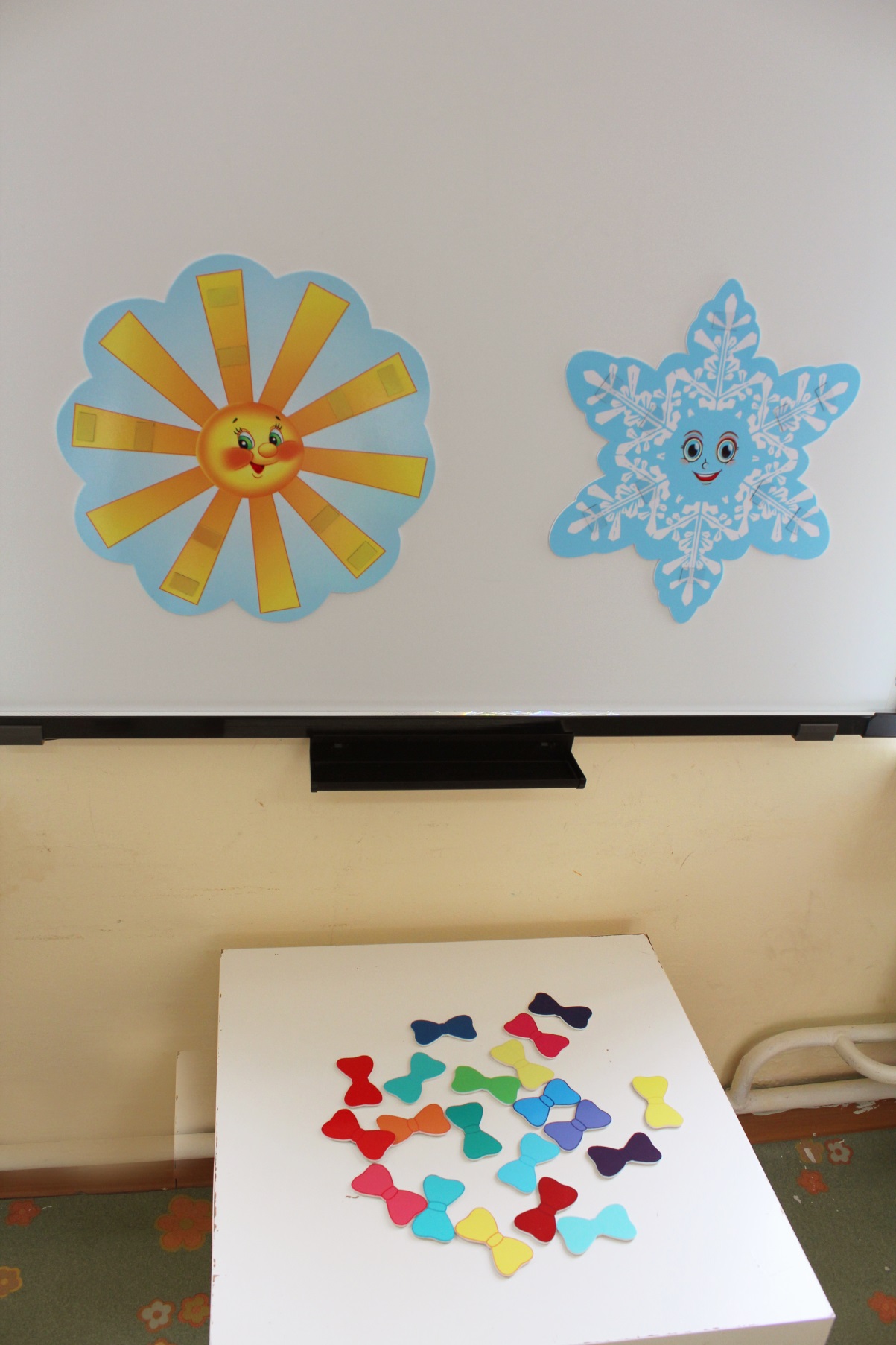 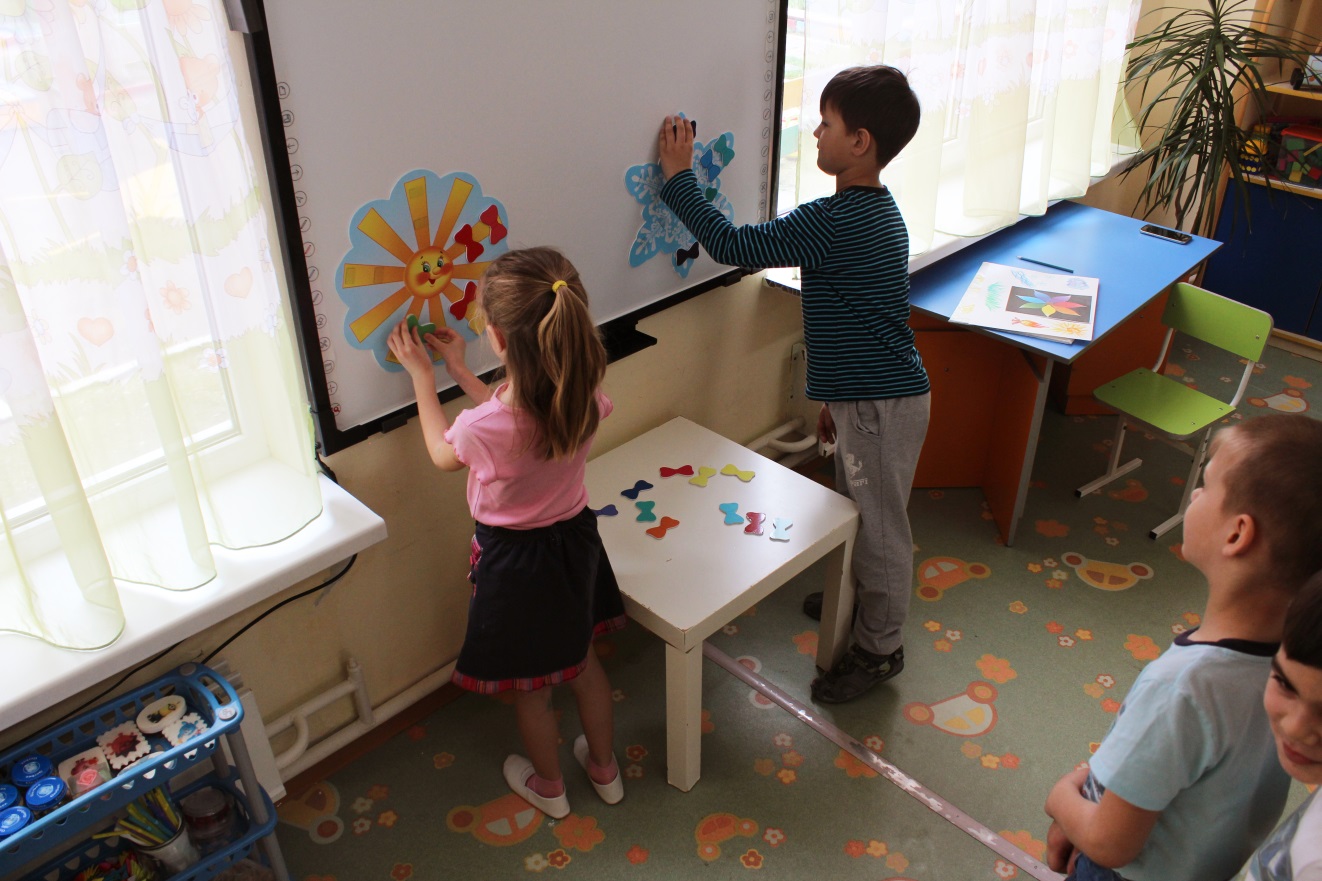 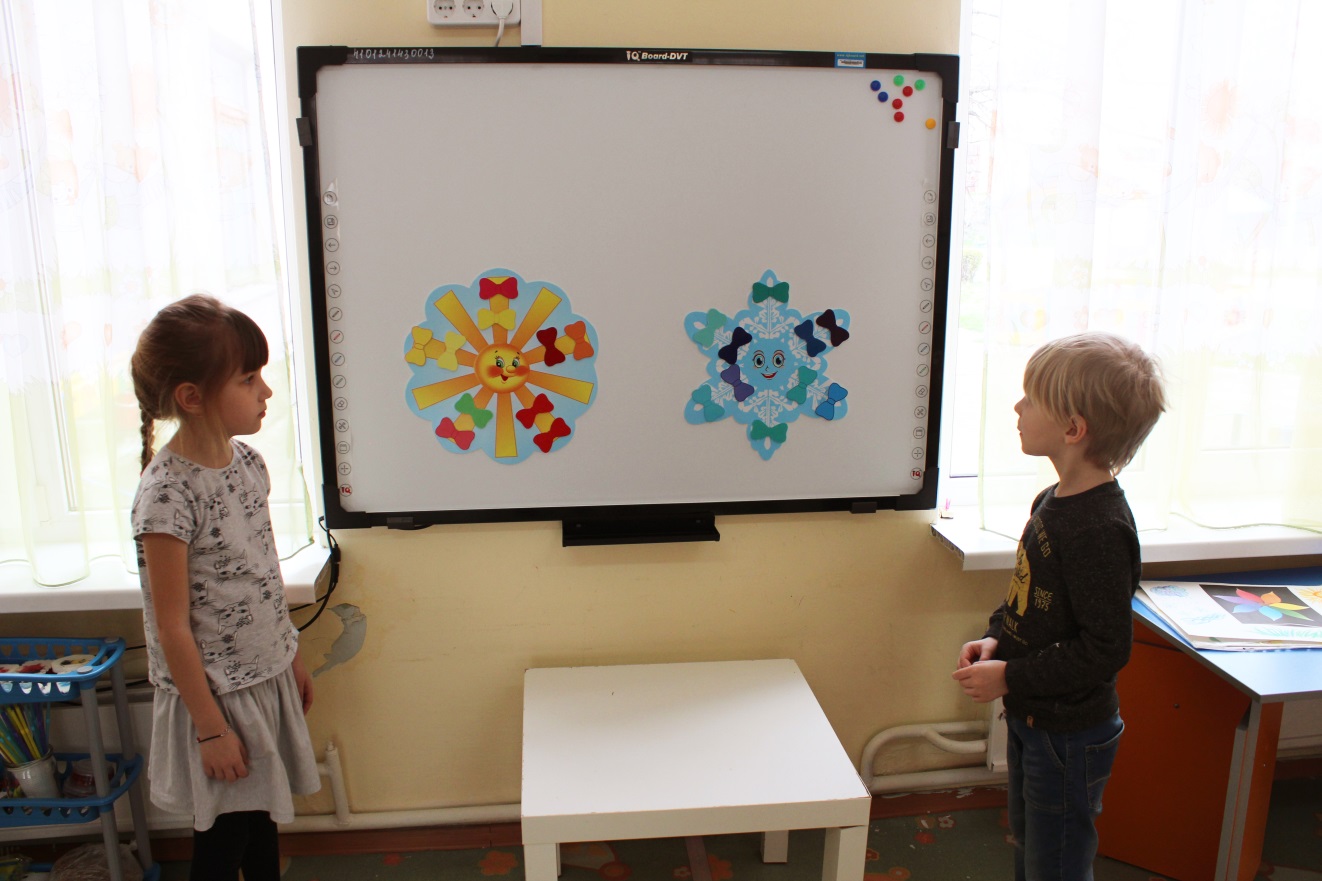 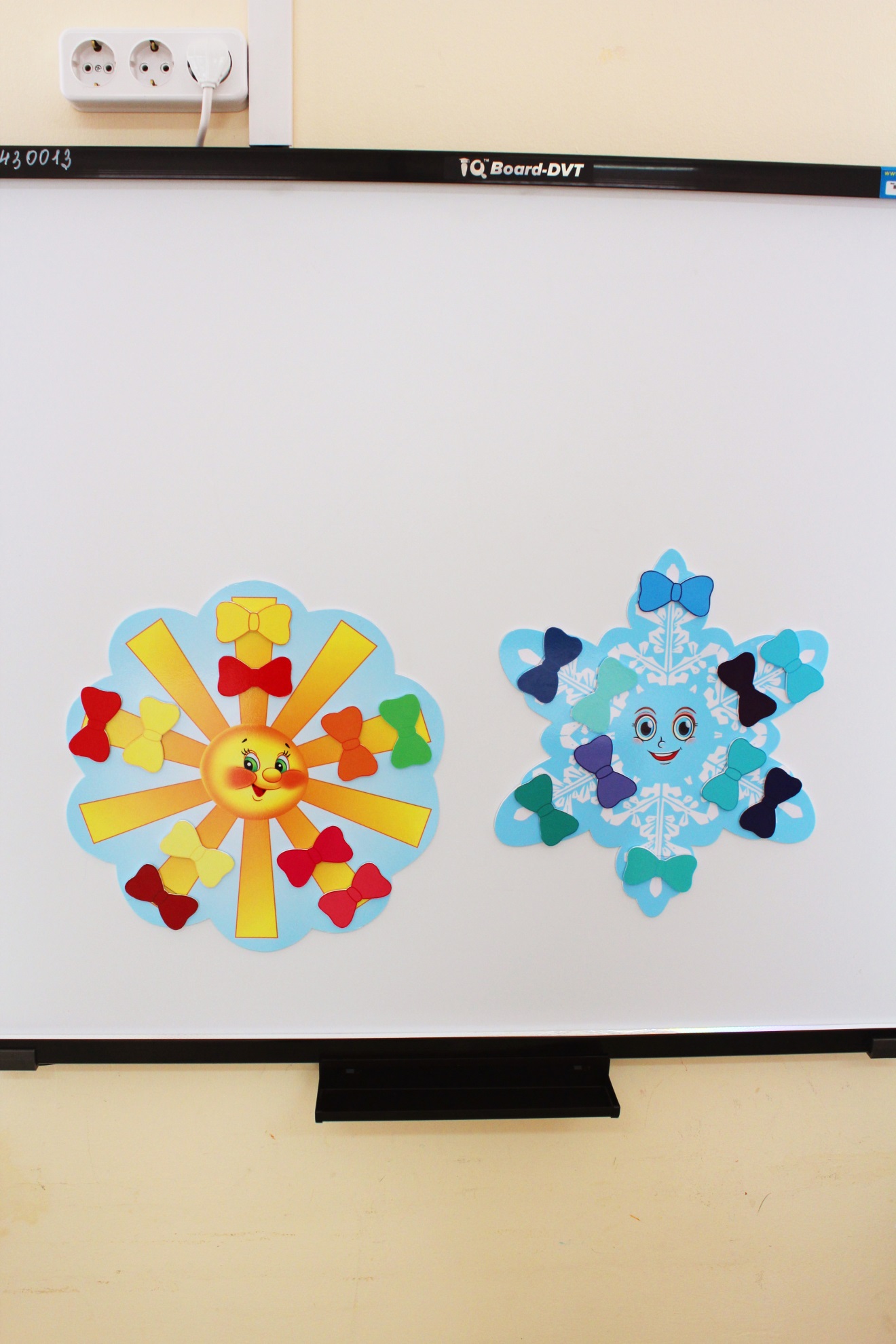 